BIO-FILMOGRAPHIE - SCENARISTE ET REALISATRICE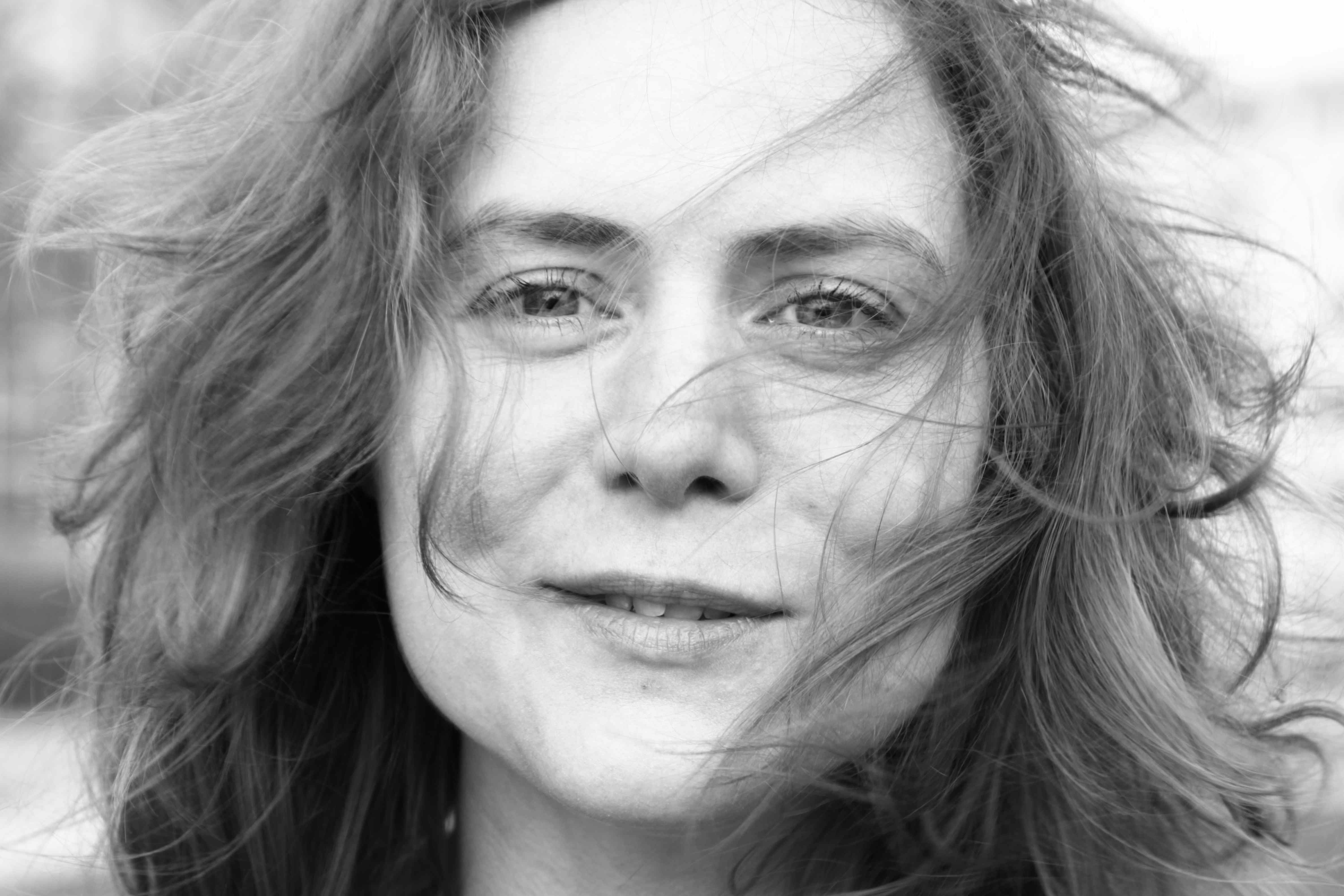 NICOLE PALO est née en 1977 aux Etats-Unis. Elle a la double nationalité belge et américaine. Diplômée de l’Université Libre de Bruxelles en Journalisme et en Ecriture de scénario, elle étudie à l’école de cinéma danoise, European Film College où elle réalise quelques courts métrages en format numérique.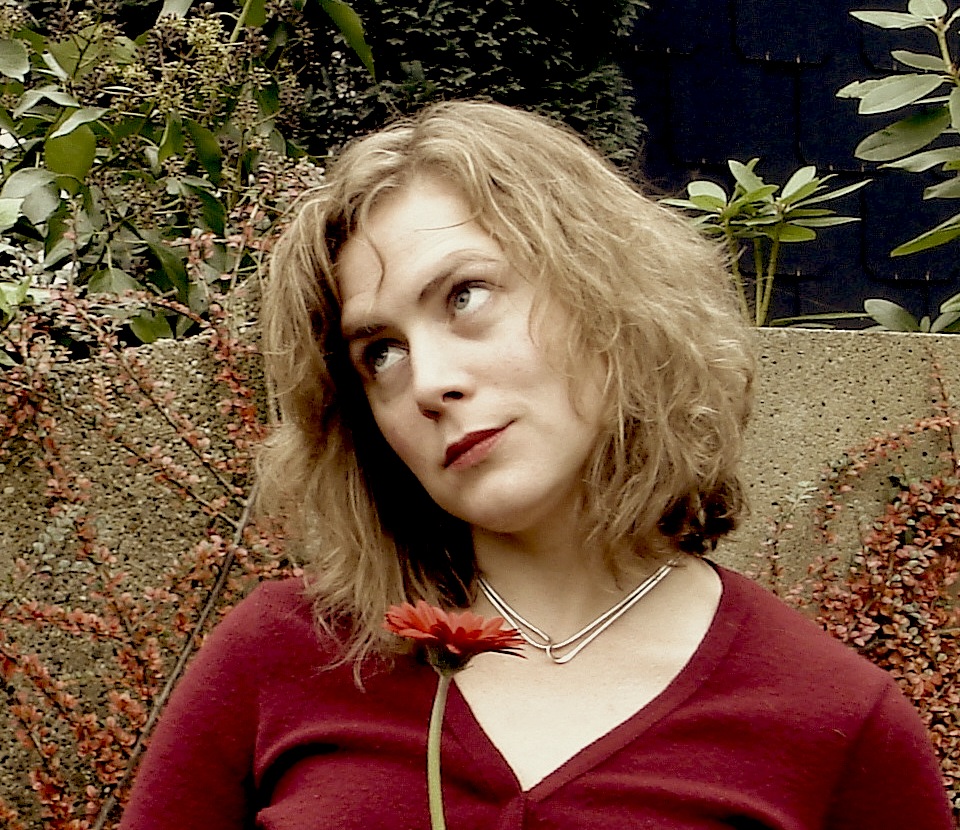 En 2005, elle tourne et coproduit Anna ne sait pas, son premier court métrage en pellicule. Elle travaille ensuite en tant que responsable du développement de projets documentaires chez Michel de Wouters productions.En 2008, elle est lauréate de l’appel à projets de films à micro-budget de Cinéastes Associés soutenu par ARTE et la Communauté française de Belgique. Elle réalise ainsi Get Born d’après un scénario qu’elle a écrit sur le thème « Avoir 20 ans ». Le film, diffusé sur ARTE en avril 2009, est sorti en DVD sous le label Actes Belges.Elle travaille aussi comme experte pour le Programme MEDIA de L’Union Européenne et comme consultante pour diverses sociétés de productions. Elle est tuteur (script doctor) dans le cadre du soutien à l’écriture de longs métrages de la Fédération Wallonie-Bruxelles.En 2017, elle réalise un long métrage dont elle est l’auteur, une comédie intitulée Emma Peeters, produite par Take Five (Belgique) et Possibles Média (Canada). La sortie est prévue fin 2018.2018Emma Peeters, fiction, 86 min, HD, Take Five – Possibles Média, Belgique – Canada. (En postproduction)2008Get Born, fiction, 72 min, HDV, Cinéastes Associés – ARTE – RTBF, BelgiqueFestival International du Film Francophone de Namur (BE) – 2008Tapis Rouge au Cinéma belge, Montréal (CA) – 200954th Corona Cork Film Festival (IE) – 2009Omaha Film Festival (US) - 2010Diffusion : ARTE (FR/DE) en avril 20092006Anna ne sait pas, fiction, 12 min, 35 mm, mdw productions – Nicole Palo, BelgiqueFestival international du film d’Amiens (FR) – 2006ShortCuts Cologne (DE) – 2006Silence Saturn (BE) – 2006Psarokokalo Film Festival (GR) – 2008Diffusion : RTBF (BE), France 3 (FR), Mediaset (IT)